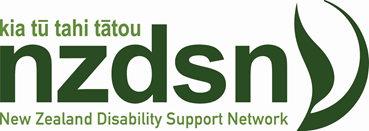 NZDSN National SymposiumTransition from School“Frameworks for Better Practice”An opportunity to hear about developments from around the country showcasing effective practice and promising approaches.Rescheduled to: Wednesday 9th September 2020 9.00-4.00pmVenue: Novotel Rotorua Lakeside, Tutanekai St. RotoruaThere are still a small number of spaces still available so get in quickIndicative programme: 9:00:  Mihi Whakatau09.15: The Art of Transition from School- an Auckland Experience The development and activity of the Auckland Transition Team – a successful cross agency collaboration (schools, families and post school providers) that has committed to achieving individualised community participation and employment outcomes. Hear from agency partners how they have collectively negotiated a complex funding and policy landscape. Presented by the Auckland transition team: Marian Galvin, Barbara Mercer, Raewyn Galloway, Sarah Hosking, Michael Schneider and David Setiawan.10.00: Keynote Address from Hon. Carmel Sepuloni. Minister for Disability Issues10.30: Morning Tea10.45: The Art of Transition – continuing the Auckland experience11.30: Project Search An internationally accredited internship programme designed to maximise employment outcomes for disabled school leavers. Established as a collaboration between Canterbury DHB and CCS Disability Action. Presented by Linda Leishman from Canterbury DHB, Tom Callanan from CCS Disability Action and Deanne Rogers (Intern).12.00: A family Perspective: “Being Mykal’s Mum” Presenter: Nicky MayneLike most parents, having a child with a disability was Nicky’s first exposure to the complex world of disability and the never ending rollercoaster ride that is parenting a significantly disabled child.  She now also leads a disability organisation and navigates her work and home life through the dual lens of parent and provider.  Nicky is an advocate for social change that will enable good life outcomes for people with disabilities.  She recognises the power of having a vision that brings the natural and formal supports in a person’s life together to pursue the good life 12.30: Lunch1.30:   Aiming High: Improving Pathways from School for            Young Disabled People. A framework to guide improving pathways for young disabled people from school. This framework pulls together what we know works – gathered from young people and families / whanau, people working in the sector and from the literature. It is underpinned by the Enabling Good Lives principles. Key elements include beginning early, explicit teaching of employment related skills and opportunities for work experience, a community based approach to utilise local expertise and employers. Examples of positive change for young people and their families through the implementation of the Disability System Transformation prototype in Mid Central (Mana Whaikaha) will be included. Presenters: Tim McEvoy and Ally Attwell from Mana Whaikaha and Julie Hook from the Ministry of Education2.30:  Afternoon Tea2.45: The Disability Employment Action Plan and the Learning Support Action Plan:  What do they say about transition and how should we be responding to these calls for action? Claire Stearne and Anne Riley (MSD); Julie Hook (MoE)3.45: Summing up4pm: FinishFee: Funding from MSD enables us to offer a subsidised rate of: $150 plus GSTFamily members: FreeREGISTRATIONS: Click HereExhibitors: There will be space available for organisations to exhibit and showcase products and services. Stands available from $175 plus GST. Contact: admin@nzdsn.org.nz